REPUBLIC OF NAMIBIA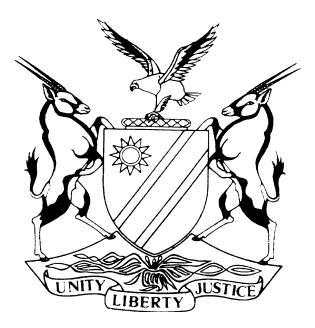 HIGH COURT OF NAMIBIA MAIN DIVISION, WINDHOEKRULING IN TERMS RULE 75 (7)PRACTICE DIRECTIVE 61Case Title:MICHAEL TUGALUKEN ILLONGA               PLAINTIFFandNAMIBIA PUBLIC WORKERSUNION (NAPWU)                             FIRST  DEFENDANTPRIME MINISTER OF THEREPUBLIC OF NAMIBIA            SECOND DEFENDANTINSPECTOR GENERAL OF THENAMIBIAN POLICE FORCE            THIRD DEFENDANTATTORNEY GENERAL OF THEREPUBLIC OF NAMIBIA             FOURTH DEFENDANTPUBLIC SERVICE COMMISSION    FIFTH DEFENDANTCase Title:MICHAEL TUGALUKEN ILLONGA               PLAINTIFFandNAMIBIA PUBLIC WORKERSUNION (NAPWU)                             FIRST  DEFENDANTPRIME MINISTER OF THEREPUBLIC OF NAMIBIA            SECOND DEFENDANTINSPECTOR GENERAL OF THENAMIBIAN POLICE FORCE            THIRD DEFENDANTATTORNEY GENERAL OF THEREPUBLIC OF NAMIBIA             FOURTH DEFENDANTPUBLIC SERVICE COMMISSION    FIFTH DEFENDANTCase No:HC-MD-CIV-ACT-OTH-2021/04078Case Title:MICHAEL TUGALUKEN ILLONGA               PLAINTIFFandNAMIBIA PUBLIC WORKERSUNION (NAPWU)                             FIRST  DEFENDANTPRIME MINISTER OF THEREPUBLIC OF NAMIBIA            SECOND DEFENDANTINSPECTOR GENERAL OF THENAMIBIAN POLICE FORCE            THIRD DEFENDANTATTORNEY GENERAL OF THEREPUBLIC OF NAMIBIA             FOURTH DEFENDANTPUBLIC SERVICE COMMISSION    FIFTH DEFENDANTCase Title:MICHAEL TUGALUKEN ILLONGA               PLAINTIFFandNAMIBIA PUBLIC WORKERSUNION (NAPWU)                             FIRST  DEFENDANTPRIME MINISTER OF THEREPUBLIC OF NAMIBIA            SECOND DEFENDANTINSPECTOR GENERAL OF THENAMIBIAN POLICE FORCE            THIRD DEFENDANTATTORNEY GENERAL OF THEREPUBLIC OF NAMIBIA             FOURTH DEFENDANTPUBLIC SERVICE COMMISSION    FIFTH DEFENDANTDivision of Court:High Court, Main DivisionCoram:Honourable Justice ColemanCoram:Honourable Justice ColemanHeard (in chambers as per stated case):6 July 2023Coram:Honourable Justice ColemanCoram:Honourable Justice ColemanReasons (in chambers):6 July 2023Neutral citation:	Ilonga v Namibia Public Workers Union and others (HC-MD-CIV-ACT-OTH-2021/04078) NAHCMD 381 (6 July 2023)Neutral citation:	Ilonga v Namibia Public Workers Union and others (HC-MD-CIV-ACT-OTH-2021/04078) NAHCMD 381 (6 July 2023)Neutral citation:	Ilonga v Namibia Public Workers Union and others (HC-MD-CIV-ACT-OTH-2021/04078) NAHCMD 381 (6 July 2023)Order:	The review is dismissed.There is no order as to costs.Order:	The review is dismissed.There is no order as to costs.Order:	The review is dismissed.There is no order as to costs.Reasons:Reasons:Reasons:COLEMAN J:IntroductionThis matter came before me as a review in terms of rule 75 of a Taxing Officer’s taxation of plaintiff’s bill of costs which occurred on 8 June 2023.The taxation emanates from an order by me on 17 February 2023, ordering second to fifth defendants to pay plaintiff’s wasted costs since they abandoned an exception to his particulars of claim that they raised earlier. Plaintiff is not represented by a legal practitioner.Plaintiff submitted a bill of costs including N$80 000 as disbursements, being N$20 000 in respect of each of second to fifth defendants. Plaintiff’s reasoning is that he is entitled to the capped fee in terms of rule 32 (11) of the rules of court since this was an interlocutory matter and he conducted the case himself.The Taxing Officer’s ruling was that plaintiff is not entitled to the disbursements claimed since he acted for himself and as a lay litigant, he is only entitled to actual disbursements necessarily and reasonably incurred.ConclusionHaving read the pleadings, plaintiff’s ‘Notice of Taxing Review’ and the Taxing Officer’s stated case, I agree with the Taxing Officer. She is correct in her evaluation of the matter and the application of the law. Plaintiff could not demonstrate necessary and reasonable disbursements to the tune of N$80 000 and there is also no rationale for him claiming N$20 000 for each of the four defendants simply because there is a capped fee determined by rule 32(11).Consequently, I dismiss the review and make no order as to costs. COLEMAN J:IntroductionThis matter came before me as a review in terms of rule 75 of a Taxing Officer’s taxation of plaintiff’s bill of costs which occurred on 8 June 2023.The taxation emanates from an order by me on 17 February 2023, ordering second to fifth defendants to pay plaintiff’s wasted costs since they abandoned an exception to his particulars of claim that they raised earlier. Plaintiff is not represented by a legal practitioner.Plaintiff submitted a bill of costs including N$80 000 as disbursements, being N$20 000 in respect of each of second to fifth defendants. Plaintiff’s reasoning is that he is entitled to the capped fee in terms of rule 32 (11) of the rules of court since this was an interlocutory matter and he conducted the case himself.The Taxing Officer’s ruling was that plaintiff is not entitled to the disbursements claimed since he acted for himself and as a lay litigant, he is only entitled to actual disbursements necessarily and reasonably incurred.ConclusionHaving read the pleadings, plaintiff’s ‘Notice of Taxing Review’ and the Taxing Officer’s stated case, I agree with the Taxing Officer. She is correct in her evaluation of the matter and the application of the law. Plaintiff could not demonstrate necessary and reasonable disbursements to the tune of N$80 000 and there is also no rationale for him claiming N$20 000 for each of the four defendants simply because there is a capped fee determined by rule 32(11).Consequently, I dismiss the review and make no order as to costs. COLEMAN J:IntroductionThis matter came before me as a review in terms of rule 75 of a Taxing Officer’s taxation of plaintiff’s bill of costs which occurred on 8 June 2023.The taxation emanates from an order by me on 17 February 2023, ordering second to fifth defendants to pay plaintiff’s wasted costs since they abandoned an exception to his particulars of claim that they raised earlier. Plaintiff is not represented by a legal practitioner.Plaintiff submitted a bill of costs including N$80 000 as disbursements, being N$20 000 in respect of each of second to fifth defendants. Plaintiff’s reasoning is that he is entitled to the capped fee in terms of rule 32 (11) of the rules of court since this was an interlocutory matter and he conducted the case himself.The Taxing Officer’s ruling was that plaintiff is not entitled to the disbursements claimed since he acted for himself and as a lay litigant, he is only entitled to actual disbursements necessarily and reasonably incurred.ConclusionHaving read the pleadings, plaintiff’s ‘Notice of Taxing Review’ and the Taxing Officer’s stated case, I agree with the Taxing Officer. She is correct in her evaluation of the matter and the application of the law. Plaintiff could not demonstrate necessary and reasonable disbursements to the tune of N$80 000 and there is also no rationale for him claiming N$20 000 for each of the four defendants simply because there is a capped fee determined by rule 32(11).Consequently, I dismiss the review and make no order as to costs. Judge’s signatureNote to the parties:Note to the parties:Counsel:Counsel:Counsel:Plaintiff Defendants DefendantsIn personNo submissions, apart from taxing officer’s stated case.No submissions, apart from taxing officer’s stated case.